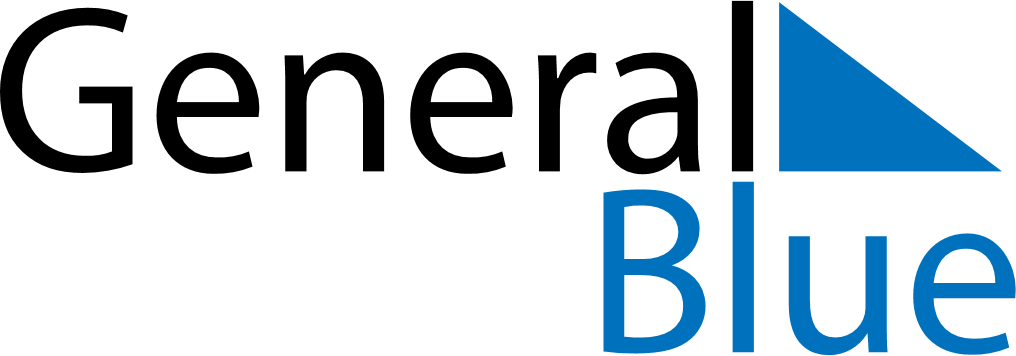 March 2024March 2024March 2024March 2024March 2024March 2024March 2024Barnaul, RussiaBarnaul, RussiaBarnaul, RussiaBarnaul, RussiaBarnaul, RussiaBarnaul, RussiaBarnaul, RussiaSundayMondayMondayTuesdayWednesdayThursdayFridaySaturday12Sunrise: 8:12 AMSunset: 7:02 PMDaylight: 10 hours and 50 minutes.Sunrise: 8:09 AMSunset: 7:04 PMDaylight: 10 hours and 54 minutes.34456789Sunrise: 8:07 AMSunset: 7:06 PMDaylight: 10 hours and 58 minutes.Sunrise: 8:05 AMSunset: 7:07 PMDaylight: 11 hours and 2 minutes.Sunrise: 8:05 AMSunset: 7:07 PMDaylight: 11 hours and 2 minutes.Sunrise: 8:02 AMSunset: 7:09 PMDaylight: 11 hours and 6 minutes.Sunrise: 8:00 AMSunset: 7:11 PMDaylight: 11 hours and 11 minutes.Sunrise: 7:58 AMSunset: 7:13 PMDaylight: 11 hours and 15 minutes.Sunrise: 7:55 AMSunset: 7:15 PMDaylight: 11 hours and 19 minutes.Sunrise: 7:53 AMSunset: 7:17 PMDaylight: 11 hours and 23 minutes.1011111213141516Sunrise: 7:51 AMSunset: 7:19 PMDaylight: 11 hours and 28 minutes.Sunrise: 7:48 AMSunset: 7:21 PMDaylight: 11 hours and 32 minutes.Sunrise: 7:48 AMSunset: 7:21 PMDaylight: 11 hours and 32 minutes.Sunrise: 7:46 AMSunset: 7:22 PMDaylight: 11 hours and 36 minutes.Sunrise: 7:43 AMSunset: 7:24 PMDaylight: 11 hours and 40 minutes.Sunrise: 7:41 AMSunset: 7:26 PMDaylight: 11 hours and 45 minutes.Sunrise: 7:39 AMSunset: 7:28 PMDaylight: 11 hours and 49 minutes.Sunrise: 7:36 AMSunset: 7:30 PMDaylight: 11 hours and 53 minutes.1718181920212223Sunrise: 7:34 AMSunset: 7:32 PMDaylight: 11 hours and 57 minutes.Sunrise: 7:31 AMSunset: 7:34 PMDaylight: 12 hours and 2 minutes.Sunrise: 7:31 AMSunset: 7:34 PMDaylight: 12 hours and 2 minutes.Sunrise: 7:29 AMSunset: 7:35 PMDaylight: 12 hours and 6 minutes.Sunrise: 7:27 AMSunset: 7:37 PMDaylight: 12 hours and 10 minutes.Sunrise: 7:24 AMSunset: 7:39 PMDaylight: 12 hours and 14 minutes.Sunrise: 7:22 AMSunset: 7:41 PMDaylight: 12 hours and 19 minutes.Sunrise: 7:19 AMSunset: 7:43 PMDaylight: 12 hours and 23 minutes.2425252627282930Sunrise: 7:17 AMSunset: 7:45 PMDaylight: 12 hours and 27 minutes.Sunrise: 7:14 AMSunset: 7:46 PMDaylight: 12 hours and 31 minutes.Sunrise: 7:14 AMSunset: 7:46 PMDaylight: 12 hours and 31 minutes.Sunrise: 7:12 AMSunset: 7:48 PMDaylight: 12 hours and 36 minutes.Sunrise: 7:10 AMSunset: 7:50 PMDaylight: 12 hours and 40 minutes.Sunrise: 7:07 AMSunset: 7:52 PMDaylight: 12 hours and 44 minutes.Sunrise: 7:05 AMSunset: 7:54 PMDaylight: 12 hours and 48 minutes.Sunrise: 7:02 AMSunset: 7:55 PMDaylight: 12 hours and 53 minutes.31Sunrise: 7:00 AMSunset: 7:57 PMDaylight: 12 hours and 57 minutes.